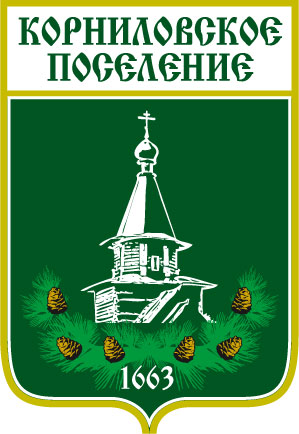 Администрация муниципального образования«Корниловское сельское поселение»_____________________________________________________________________________
ПОСТАНОВЛЕНИЕ       с. Корнилово                                     №  317                                от  26 октября 2021 г.       О внесении изменений в Постановление № 24 от 29.01.2019 г «О местах (площадках) накопления твердых коммунальных отходов на территории Корниловского сельского поселения»         С целью приведения нормативного правового акта в соответствиеПОСТАНОВЛЯЮ:          1.В постановление № 24 от 29 января 2019 года «О местах (площадках) накопления твердых коммунальных отходов на территории Корниловского сельского поселения» внести следующие изменения:         1) Приложение 3 к постановлению «Реестр контейнерных площадок  по Корниловскому сельскому поселению» читать в приложенной редакции к данному постановлению.         2.Опубликовать настоящее постановление в информационном бюллетене Корниловского сельского поселения и разместить на официальном сайте Корниловского сельского поселения http://www.korpos.ru/.         3. Контроль за исполнением данного постановления оставляю за собой.                      Глава Корниловского                     сельского поселения                                                      В.В. МакаровПриложение 3к постановлению Главы № ____  от _______ 2021 г.Реестр контейнерных площадок по Корниловскому сельскому поселениюПланируемые контейнерные площадки на территории Корниловского поселенияНомерконтейнерной площадкиНаименована Эксплуатирующей организацииАдресконтейнерной площадкиАдресконтейнерной площадкиГеографические координатыГеографические координатыРазмещенные контейнераРазмещенные контейнераНомерконтейнерной площадкиНаименована Эксплуатирующей организацииАдресконтейнерной площадкиАдресконтейнерной площадкиШиротаДолготаОбъем, куб.м (отдельного контейнера) Кол-во, шт.1234467891УМП «Спецавтохозяйство» ИНН7017272365с. Корниловопер. Таежный3N56°50ʹ32,69ʺЕ85°16ʹ06,73ʺКонтейнер 0,7512УМП «Спецавтохозяйство» ИНН7017272365Кедровая6N56°50ʹ11,32ʺЕ85°16ʹ33,70ʺКонтейнер 0,7523Сосновая1бN56°49ʹ98,79ʺЕ85°16ʹ39,42ʺКонтейнер 0,7534пер. Тихий4N56°49ʹ87,71ʺЕ85°17ʹ04,02ʺКонтейнер 0,7515пер. Садовый6N56°49ʹ72,53ʺЕ85°17ʹ16,38ʺКонтейнер 0,7516Гагарина20,18N56°49ʹ56,99ʺЕ85°17ʹ13,89ʺКонтейнер 0,7537Гагарина контейнерная площадка27,29N56°49ʹ50,03ʺЕ85°16ʹ99,71ʺЗаглубленный контейнер 337Гагарина контейнерная площадка27,29N56°49ʹ50,03ʺЕ85°16ʹ99,71ʺКонтейнер 0,7538Гагарина33N56°49ʹ41,67ʺЕ85°17ʹ17,67ʺКонтейнер 0,7529Рыкуна20N56°49ʹ34,56ʺЕ85°17ʹ02,59ʺКонтейнер 0,75210Рыкуна5N56°49ʹ08,96ʺЕ85°16ʹ70,09ʺКонтейнер 0,75211Рыкуна13N56°49ʹ20,15ʺЕ85°16ʹ80,96ʺКонтейнер 0,75112Рыкуна (насосная станция)1аN56°48ʹ82,49ʺЕ85°16ʹ46,09ʺКонтейнер 0,75213Лесная11N56°49ʹ64,22ʺЕ85°18ʹ36,55ʺКонтейнер 0,75314Голикова12/1N56°49ʹ33,59ʺЕ85°18ʹ00,51ʺКонтейнер 0,75215Заречная1БN56°49ʹ09,86ʺЕ85°18ʹ14,51ʺКонтейнер 0,75216Коммунистическая10АN56°49ʹ05,90ʺЕ85°18ʹ68,93ʺКонтейнер 0,75317Коммунистическая37N56°48ʹ51,60ʺЕ85°48ʹ51,60ʺКонтейнер 0,75118Пролетарская  магазин «Журавли»N56°29ʹ56,36ʺЕ85°10ʹ42,89ʺКонтейнер 0,75319Первомайская1N56°50ʹ01,88ʺЕ85°18ʹ34,98ʺКонтейнер 0,75120Пролетарская16вN56°49ʹ97,49ʺЕ85°18ʹ20,04ʺКонтейнер 0,75121Пролетарская22N56°49ʹ78,81ʺЕ85°12ʹ22,85ʺКонтейнер 0,75222Молодежная5N56°49ʹ97,49ʺЕ85°18ʹ20,04ʺКонтейнер 0,75123мкр. Красная горка 2, ул. РождественскаяN56°49ʹ07,10ʺЕ85°21ʹ49,87ʺКонтейнер 0,75124мкр. Красная горка, ул.Сосновая181N56°51ʹ76,56ʺЕ85°12ʹ06,59ʺКонтейнер 0,75625ул. Дружбы8N56°51ʹ52,62ʺЕ85°14ʹ05,98ʺКонтейнер 0,75526мкр. Красная горка, пер.2-ой Яблоневый2/1N56°51ʹ34,92ʺЕ85°14ʹ20,40ʺКонтейнер 0,75227ул. Путевая – ул. Сосновая 18АN56°50ʹ93,46ʺЕ85°15ʹ00,55ʺКонтейнер 0,75128ул. Сосновая12N56°50ʹ58,83ʺЕ85°15ʹ48,58ʺКонтейнер 0,75129пер. Водяной4N56°50ʹ42,96ʺЕ85°15ʹ71,19ʺКонтейнер 0,75230ул. Центральная – ул. ДорожнаяN56°50ʹ46,14ʺЕ85°15ʹ91,55ʺКонтейнер 0,75431ул. Хвойная – ул.СтроительнаяN56°50ʹ22,38ʺЕ85°17ʹ15,63ʺКонтейнер 0,75232ул. Дорожная - ул. Крещенская48N56°51ʹ35,11ʺЕ85°15ʹ02,96ʺКонтейнер 0,75333мкр. Зеленая Долина, ул. ВольнаяКонтейнер 0,75434ул. Осенняя8N56°51ʹ59,99ʺЕ85°13ʹ88,36ʺКонтейнер 0,7521д. Малая МихайловкаЦентральная10N56°52ʹ35,13ʺЕ85°13ʹ21,53ʺКонтейнер 0,7522Центральная23N56°52ʹ72,68ʺЕ85°13ʹ13,45ʺКонтейнер 0,7531д. ЛязгиноУл. Центральная  у мостаN56°48ʹ72,11ʺЕ85°23ʹ37,53ʺКонтейнер 0,7532Ул . НагорнаяКонтейнер 0,7523Ул. ПолеваяN56°48’23,43’’ 85°23’29,92’’Контейнер 0,75  14Ул. Водяная    4N56°47ʹ36,71ʺ Е85°25ʹ18,34ʺКонтейнер 0,75   11д. БодажковоУл. Заречная,    8Контейнер 0,75  12Ул. Заречная, 22Контейнер 0,75  11д. АркашевоВерхняя 18N56°44ʹ10,14ʺ Е85°26ʹ61,35ʺКонтейнер 0,7512Верхняя,11N56°44ʹ24,98ʺ Е85°26ʹ36,45ʺКонтейнер 0,7513Верхняя, 8аN56°55ʹ41,05ʺ  Е85°26ʹ18,00ʺКонтейнер 0,7514Верхняя, остановкаN56°44ʹ52,61ʺ Е85°26ʹ24,02ʺКонтейнер 0,7515Озерная3Контейнер 0,7516Нижняя 6N56°44ʹ43,97ʺ  Е85°26ʹ65,88ʺКонтейнер 0,7527Нижняя2N56°44ʹ53,26ʺ Е85°26ʹ52,45ʺКонтейнер 0,751Номерконтейнерной площадкиНаименована Эксплуатирующей организацииАдресконтейнерной площадкиАдресконтейнерной площадкиГеографические координатыГеографические координатыРазмещенные контейнераРазмещенные контейнераНомерконтейнерной площадкиНаименована Эксплуатирующей организацииАдресконтейнерной площадкиАдресконтейнерной площадкиШиротаДолготаОбъем, куб.м (отдельного контейнера) Кол-во, шт.123445678       с. Корниловоул. Молодежная, Сельское кладбище1/1 310ул.Коммунистическая  сельское кладбище13/335ул. Тимофеева140,751ул. Пролетарская14а/70,752кладбище ул. Культурная с Корнилово0,7510мкр. Центральный 0,754мкр. Зеленая Долина0,754мкр. Радужный, ул. Радужная - пер. Средний0,752мкр. Красная горка-2, ул. Саянская2ул. Сосновая1430,751окр.с. Корниловос.т. Геофизик31окр. д. Малая Михайловкас.т. Мемориал31окр. д. Малая Михайловкас.т. Озерное31д. Малая Михайловка ул.Центральная100,752  д. Лязгиноул. Школьная, 9А, Сельское кладбище9А35с.т. Солнечный31ДНП «Прилесье»31ДНП Удачный31ДНП Алые паруса31ДНП Август0,752ДНП Новые вешки0,752окр. д. Лязгино, уч №№1-40,754ул. Водяная40,751д. Аркашевоул.Верхняя Сельское кладбище4А35с.т. Маяк31д. Сафроновоул. Центральная0,754окр. Приборного заводаСНТ Восовец0,751СТ Летний0,751окр. с.МежениновкаСНТ Вита0,751СТ Водник0,751СНТ Железнодорожник0,751СТ Инструментальщик-30,751СТ Каменка0,751СТ Луч0,751СНТ Мост0,751СНТ Октябрь0,751СНТ Осинка-20,751СТ Солнечное0,751СТ Чернобыль0,751СНТ Энергия0,751СНТ Маяк0,751СТ Эра0,751окр. д. Большое ПротопоповоСНТ Вита0,751окр д. Малое ПротопоповоСТ Дружба0,751окр. д. Малая МихайловкаСНТ Заря0,751СТ Надежда0,751